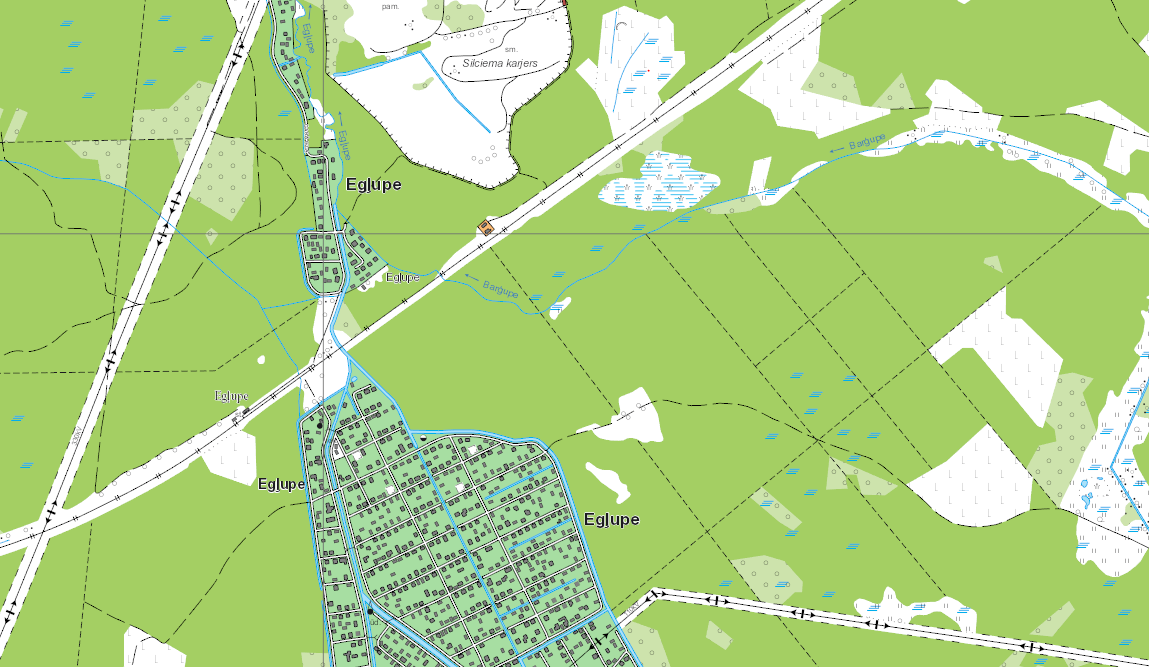 Inčukalns – Sigulda 44+613 km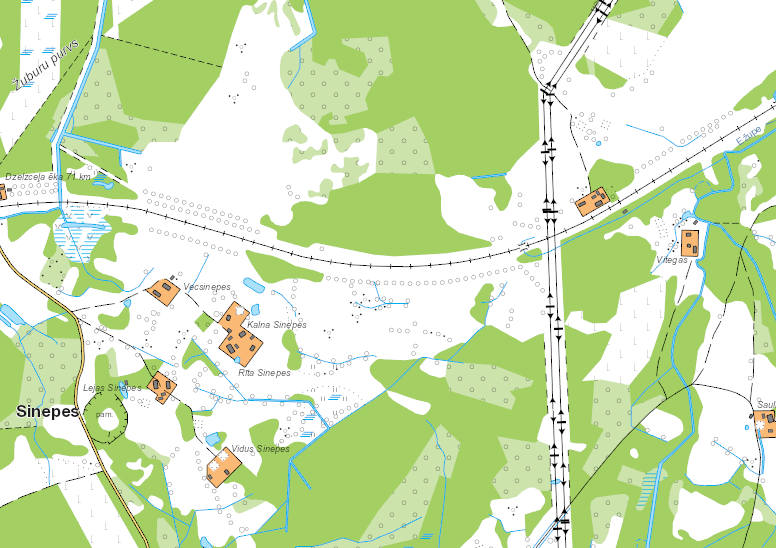 Līgatne – Ieriķi 71+640 km